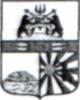 ВОЛОГОДСКАЯ ОБЛАСТЬГОРОД  ЧЕРЕПОВЕЦМЭРИЯР А С П О Р Я Ж Е Н И ЕО внесении измененийв распоряжение мэрии городаот 15.07.2021 № 1022-рВ целях организации работы по разработке проекта городского бюджета на 2022 год и плановый период 2023 и 2024 годов:1. Внести в распоряжение мэрии города от 15.07.2021 № 1022-р «О разработке прогноза социально-экономического развития города, проекта городского бюджета на 2022 год и плановый период 2023 и 2024 годов», следующие изменения:1.1. В абзаце девятом пункта 5.10 слова «до 27 октября 2021 года» заменить словами «до 9 ноября 2021 года», слова «до 26 октября 2021 года» заменить словами «до 9 ноября 2021 года».1.2. В пункте 5.11 слова «22 октября 2021 года» заменить словами «9 ноября 2021 года».2. Контроль за исполнением распоряжения возложить на заместителя мэра города, начальника финансового управления мэрии.Мэр города                                                                                                        В.Е. Германов